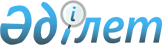 О внесении изменений в постановление акимата города Астаны от 10 марта 2015 года № 06-346 "Об определении мест для размещения агитационных печатных материалов и предоставлении помещений для встреч с избирателями кандидатам в Президенты Республики Казахстан"
					
			Утративший силу
			
			
		
					Постановление акимата города Нур-Султана от 29 апреля 2019 года № 1-525. Зарегистрировано Департаментом юстиции города Астаны 29 апреля 2019 года № 1225. Утратило силу постановлением акимата города Астаны от 15 февраля 2023 года № 1-304.
      Сноска. Утратило силу постановлением акимата города Астаны от 15.02.2023 № 1-304 (вводится в действие по истечении десяти календарных дней после дня его первого официального опубликования).
      В соответствии со статьей 28 Конституционного закона Республики Казахстан от 28 сентября 1995 года "О выборах в Республике Казахстан", акимат города Нур-Султан ПОСТАНОВЛЯЕТ:
      1. Внести в постановление акимата города Астаны от 10 марта 2015 года № 06-346 "Об определении мест для размещения агитационных печатных материалов и предоставлении помещений для встреч с избирателями кандидатам в Президенты Республики Казахстан" (зарегистрировано в Реестре государственной регистрации нормативных правовых актов за № 888, опубликовано в газетах "Астана ақшамы", "Вечерняя Астана" 12 марта 2015 года) следующие изменения:
      приложения 1, 2 к вышеуказанному постановлению изложить в новой редакции согласно приложениям 1, 2 к настоящему постановлению.
      2. Руководителю Государственного учреждения "Аппарат акима города Нур-Султан" в установленном законодательством Республики Казахстан порядке обеспечить: 
      1) государственную регистрацию настоящего постановления в территориальном органе юстиции;
      2) направление копии настоящего постановления в течение десяти календарных дней со дня государственной регистрации в бумажном и электронном виде на казахском и русском языках в Республиканское государственное предприятие на праве хозяйственного ведения "Институт законодательства и правовой информации Республики Казахстан" Министерства юстиции Республики Казахстан для официального опубликования и включения в Эталонный контрольный банк нормативных правовых актов Республики Казахстан;
      3) в течение десяти календарных дней со дня государственной регистрации настоящего постановления направление его копии для официального опубликования в периодических печатных изданиях, распространяемых на территории города Нур-Султан; 
      4) размещение настоящего постановления на интернет-ресурсе акимата города Нур-Султан после его официального опубликования.  
      3. Контроль за исполнением настоящего постановления возложить на заместителя акима города Нур-Султан Каналимова Е.Е.
      4. Настоящее постановление вводится в действие после дня его первого официального опубликования.
      СОГЛАСОВАНОПредседатель городскойизбирательной комиссиигорода Нур-Султан_______________________ В. Редкокашин "___" ___________ 2019 года Места для размещения агитационных печатных материалов кандидатов в Президенты Республики Казахстан Помещения, предоставляемые кандидатам в Президенты Республики Казахстан, для проведения встреч с избирателями
					© 2012. РГП на ПХВ «Институт законодательства и правовой информации Республики Казахстан» Министерства юстиции Республики Казахстан
				
      Аким города Нур-Султан 

Б. Султанов
Приложение 1 
к постановлению акимата
города Нур-Султан
от 29 апреля 2019 года № 1-525Приложение 1 
к постановлению акимата
города Астаны
от 10 марта 2015 года 
№ 06-346
№ п/п
Месторасположение
1
2
По району "Алматы" города Нур-Султан
По району "Алматы" города Нур-Султан
1.
Пересечение улиц Қ. Сәтбаева и А. Петрова (район торгового центра "Евразия")
2.
Пересечение улиц Қажымұқана и А. Петрова (район торгового дома "Орбита")
3.
Пересечение проспекта Абылай хана и улицы Манаса (район торгового дома "Встреча")
4.
Пересечение проспектов Б. Момышұлы и Тәуелсіздік (район Дворца школьников)
5.
Пересечение проспекта Ш. Құдайбердіұлы и улицы Ғ. Мүсірепова (район ГКП на ПХВ "Городская поликлиника № 7" акимата города Астаны)
6.
Жилой массив Промышленный, улица Шалкөде, район домов № 3 и 2/1
7.
Жилой массив Интернациональный, улица Мереке, район дома № 1а
8.
Жилой массив Мичурино, улица Бастау (район площади)
9.
Жилой массив Күйгенжар, улица Жаңатұрмыс, район дома № 1/1
10.
Жилой массив Железнодорожный, улица Ж. Жабаева, район дома № 20
11.
Проспект Тәуелсіздік, № 32 (район ЦОН района "Алматы")
12.
Проспект Б. Момышұлы (главный вход в парк "Жерұйық")
13.
Улица Еділ, № 26 (район гипермаркета "Magnum Cash & Carry")
1
2
14.
Улица К. Әзірбаева, район дома № 6/5 (в районе остановки по проспекту М. Жұмабаева)
15.
Улица № 82 (проектное наименование), № 8 (район железнодорожного вокзала "Нұрлы жол")
По району "Байқоңыр" города Нур-Султан
По району "Байқоңыр" города Нур-Султан
16.
Улица Ж. Тәшенова, район парковки Дворца спорта "Алатау"
17.
Пересечение улиц Ш. Уәлиханова и С. Сейфуллина
18.
Проспект Республики, № 2 (территория Национального военно-патриотического центра Вооруженных сил Республики Казахстан)
19.
Пересечение улиц Кенесары и проспекта Республики
20.
Проспект Республики, район торгового дома "Есиль"
21.
Проспект Республики, № 34 (район Дворца "Жастар")
22.
Пересечение улиц Ш. Уәлиханова и А. Кравцова (район торгового дома "Жастар")
23.
Пересечение улиц Ш. Уәлиханова и проспекта Абая (район торгового дома "Жаннұр")
24.
Проспект Абая, № 80 (район отдела № 5 Байконырского района – филиала некоммерческого акционерного общества "Государственная корпорация "Правительство для граждан" по городу Нур-Султан)
25.
Пересечение улиц Ш. Уәлиханова и проспекта Бөгенбай батыра (район торгового дома "Әлем")
26.
Улица Ақжол (район торгового дома "Астықжан")
27.
Шоссе Алаш (район Центрального рынка)
28.
Шоссе Алаш (район рынка "Көк базар")
29.
Жилой массив Өндіріс, улица Қамысты, район дома № 7
30.
Жилой массив Өндіріс, переулок Сарыадыр, район дома № 3
По району "Есиль" города Нур-Султан
По району "Есиль" города Нур-Султан
31.
Проспект Қабанбай батыра, район дома № 21
32.
Проспект Тұран, район дома № 37 
33.
Шоссе Қорғалжын, район дома № 1 
34.
Пересечение проспекта Мәңгілік Ел и улицы Д. Қонаева
35.
Жилой массив Пригородный, улица Новый аэропорт, район дома № 114
36.
Жилой массив Заречное, улица Аққұм, район дома № 17 
37.
Жилой массив Ильинка, улица Исатай батыра, район дома № 141/1
38.
Жилой массив Тельмана, улица Мұғалжар, район дома № 65 
1
2
39.
Проспект Тұран, район дома № 24
40.
Улица Сауран, район дома № 7 
41.
Улица Е-11 (проектное наименование), район дома № 8
42.
Микрорайон "Жағалау-3", улица I. Омарова, район дома № 4 
43.
Проспект Қабанбай батыра, район дома № 62
44.
Улица Достық, район дома № 9
45.
Проспект Мәңгілік Ел, район дома № 19
По району "Сарыарка" города Нур-Султан
По району "Сарыарка" города Нур-Султан
46.
Улица Бейбітшілік, район дома № 9 (район торгового дома "Sine Tempore")
47.
Проспект Бөгенбай батыра, район дома № 71 (район торгового центра "Джафар")
48.
Жилой массив Көктал-1, улица Алмалық, район дома № 1 (район Театра танца "Наз")
49.
Жилой массив Көктал-2, улица Ақмола, район дома № 24 (район торгового дома "Көктал-2")
50.
Улица Ақан cері, район дома № 20 (район ГККП на ПХВ "Городская поликлиника № 5" акимата города Астаны)
51.
Проспект Н. Тілендиева, район дома № 15 (район торгового центра "Рахмет")
52.
Улица Ш. Қосшығылұлы, район дома № 9 (район торгового дома "Северный")
53.
Улица Бейбітшілік, район дома № 25 (район бизнес-центра "Өркен")
54.
Улица И. Гете, район дома № 1 (район железнодорожного вокзала "Нур-Султан")
55.
Микрорайон "Самал", район дома № 11 (район торгового дома "Рамстор")
56.
Проспект Республики, район дома № 58 (район Технопарка)
57.
Улица Бейбітшілік, район дома № 37 (район АО "Казпочта")
58.
Улица Желтоқсан, район дома № 1 (район пешеходного моста "Серуен")
59.
Проспект Бөгенбай батыра, район дома № 29 (район столовых сетей "Қағанат")
60.
Проспект Республики, район дома № 33а (район сквера "Каскад фонтанов")Приложение 2 
к постановлению акимата
города Нур-Султан
от 29 апреля 2019 года № 1-525Приложение 2 
к постановлению акимата
города Астаны
от 10 марта 2015 года 
№ 06-346
№ п/п
Местонахождение помещения
1
2
По району "Алматы" города Нур-Султан
По району "Алматы" города Нур-Султан
1.
Проспект Тәуелсіздік, № 34, торговый центр "Астана Молл", офисное пространство "Coworking Multispace", главный конференц-зал 
2.
Улица Қ. Сәтбаева, № 2, Евразийский национальный университет имени Л.Н. Гумилева, актовый зал
3.
Улица Аманат, № 3, ГКП на ПХВ "Городская поликлиника № 6" акимата города Астаны, актовый зал
4.
Проспект Тәуелсіздік, № 50, Казахский национальный университет искусств, актовый зал
5.
Проспект Тәуелсіздік, № 38, гостиничный комплекс "iBis", конференц-зал
По району "Байқоңыр" города Нур-Султан
По району "Байқоңыр" города Нур-Султан
6.
Улица А. Бараева, № 9/2, колледж "Тұран Астана", актовый зал
7.
Улица А. Иманова, № 11, бизнес-центр "Нурсаулет", конференц-зал
8.
Улица Ш. Уәлиханова, № 7, гостиничный комплекс "King Hotel Astana", конференц-зал
9.
Проспект Абая, № 38, Республиканское объединение профсоюзов "Федерация профсоюзов Республики Казахстан", конференц-зал
10.
Жилой массив Өндіріс, улица Тайбурыл, № 7/2, АО "Акмолинский вагонно-ремонтный завод", актовый зал
1
2
По району "Есиль" города Нур-Султан
По району "Есиль" города Нур-Султан
11.
Улица Д. Қонаева, № 29/1, гостиничный комплекс "Дипломат", конференц-зал
12.
Улица Сығанақ, № 27, гостиничный комплекс "Пекин Палас", конференц-зал
13.
Улица Қарасақал Ерімбет, № 65, гостиничный комплекс "Jumbaktas", конференц-зал
14.
Улица Достық, № 2, гостничный комплекс "Marriott Hotel Astana", конференц-зал
15.
Шоссе Қорғалжын, № 2а, гостиница "Думан", конференц-зал
По району "Сарыарка" города Нур-Султан
По району "Сарыарка" города Нур-Султан
16.
Улица М. Әуезова, № 36, Астанинский гуманитарно-строительный колледж "Парасат", актовый зал
17.
Улица Қарасай батыра, № 19, Многопрофильный колледж, актовый зал
18.
Улица І. Есенберлина, № 27, Гуманитарно-юридический колледж Казахского гуманитарно-юридического университета, актовый зал
19.
Проспект Сарыарқа, № 13/1, Университет "Астана", актовый зал
20.
Проспект Жеңіс, № 68, Колледж Управления, актовый зал